Home Learning Please could you make this at home to support their learning in class. Please send into class on Monday 26th SeptemberModelling - Make a model of the muscles in the arm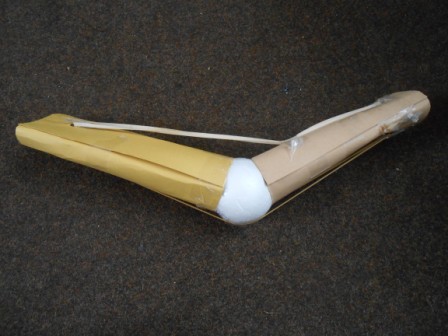 Use sellotape to tape a ball to one end of a tube of card.In both cards make 2 holes 5cm from the end of the card and opposite each other. Unfold a paperclip, stick through the hole (do this for both tubes)Pass an elastic band over one of the ends of a paperclip, stretch down both tubes and attaché to another paperclip. Tape over both paperclips’ ends. Repeat with the other elastic band and other ends of the paperclips.Tape the top elastic band on to the ‘forearm’ tube, about 5 cm from the ball. Separate the other elastic band(on the bottom) and tape to the ballThank you for your supportMrs Carey 